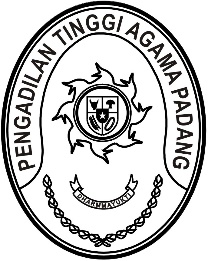 Nomor     	: W3-A/     /OT.00/1/2021	Padang, 7 Januari 2021Lampiran	: -Perihal	:	Undangan Penyusunan Kriteria Agenda Perubahan/Role Model dan   Pembentukan Tim Penilai Agen Perubahan/Role Model Yth. Hakim Tinggi,Panitera, Sekretaris, Pejabat Struktural dan FungsionalPengadilan Tinggi Agama Padang Dengan ini kami undang Saudara untuk mengikuti Penyusunan Kriteria Agen Perubahan/Role Model dan Pembentukan Tim Penilai Agen Perubahan/Role Model pada Pengadilan Tinggi Agama Padang, yang akan diselenggarakan pada :Hari/Tanggal	:	Senin / 11 Januari 2021Jam	:	09.00 WIB s.d selesai Tempat	:	Ruang Aula 		Pengadilan Tinggi Agama PadangDemikian disampaikan, atas kehadirannya diucapkan terima kasih.Wassalam,Ketua,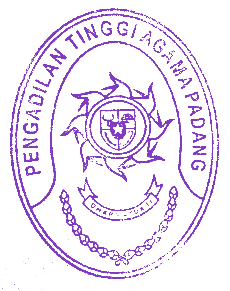 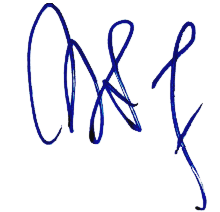 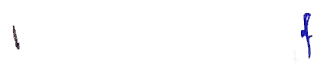 Zein Ahsan